Save the Date – Saturday, October 14th  – Learn Contest Military with RachelSeptember 2017September 2017September 2017September 2017September 2017September 2017September 2017Sunday MondayTuesdayWednesdayThursdayFridaySaturday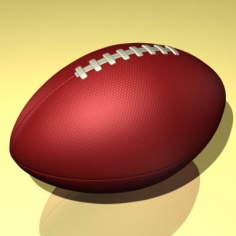 28First Day of School!3pm – 5pm293pm – 5pm 303pm – 5pm31GAME - @ Westbury – 7pm1Pom Tryouts – 8th periodNO PRACTICE!234NO SCHOOL!53pm – 5pm 63pm – 5pm 7BAND DAY – NO TUTORIALS! 3pm – 5pm 8GAME – vs GCM – 7pm 9Trinity Auditions9am - ???1011Pom Tryouts - 3pm – 5pm 123pm – 5pm 133pm – 5pm 14BAND DAY – NO TUTORIALS!3pm – 5pm15161718Jazz Tryouts – 3pm – 5pm 19BAND DAY – NO TUTORIALS!3pm – 5pm20Pep Rally HH - tryoutsGAME – vs. Bmt. Ozen – 7pm213pm – 5pmJV Performance - Pom2223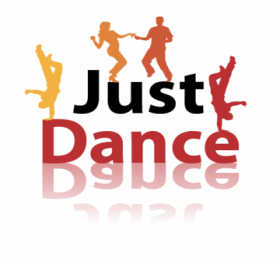 2425BAND DAY – NO TUTORIALS!3pm – 5pm Rebecca’s Birthday26GAME - @ Nederland – 7pm27Jazz Tryouts – 3pm – 5pm283pm – 5pmMaggie’s Birthday29PEP RALLY - HHPractice until 4pm30